Základní škola profesora Zdeňka MatějčkaMost, Zdeňka Štěpánka 340, příspěvková organizaceTel.: 476 706 164, www.zsdysmost.cz e-mail: zsdysmost@volny.czFAKULTNÍ ŠKOLA UJEP ÚSTÍ NAD LABEM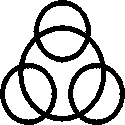 Akreditované pracoviště MŠMT ČR – Č.j.: MSMT-8100/2017-1Vzdělávací cíl: Účastníci si prohloubí poznatky o příčinách kázeňských problémů. Uvědomí si základní souvislosti mezi příčinami a možnými projevy v chování dítěte. Osvojí si postupy při práci s dětmi s kázeňskými problémy. Název vzdělávací akce:  Děti se speciálními vzdělávacími potřebami, metoda dobrého startu,                                  neukázněné dítě v předškolním věkuObsah akce – úvodní charakteristika:V průběhu semináře budeme hledat příčiny kázeňských problémů u dětí v předškolním věku. Zaměříme se dítě jako bio-psycho-sociální jednotu. Na základě postupného odhalování příčin vytyčíme ve společné aktivitě základní postupy, jak s dětmi pracovat. Podrobný přehled témat výuky: Práce s dětmi, jejichž chování vybočuje z normy, vyžaduje komplexní přístup. Proto sledujeme situaci v rodině, vliv společnosti na aktuální vývoj dítěte, jeho osobnostní charakteristiky i fyzické zvláštnosti. Připomeneme vliv klimatu v mateřské škole na chování dětí.V souvislosti s jednotlivými oblastmi uvedeme, jaký postoj lze zaujmout v případě, že příčiny jsou známé. (Společnost – podpora inkluzivního vzdělávání, digitalizace, vliv tabletů a PC na vývoj dítěte. Rodina – styly rodinné výchovy a možné důsledky nevhodného výchovného vedení, rodina a širší rodina, střídavá péče.)     2 hodiny                     Příčiny nevhodného chování, které pramení z fyzických zvláštností dítěte. Neodhalené mírné defekty mohou být jednou z příčin závažnějších odchylek v chování. (Nepoznané smyslové vady, lateralita, alergie, obezita apod.). Jak se tyto odchylky ve vývoji projevují? Jak na ně může učitel reagovat?Příčiny nevhodného chování pramenící z psychických odlišností. (Mentální postižení, dítě nadané, vady řeči způsobující obtíže v porozumění, citová deprivace.) Uvedené odlišnosti jsou příčinou nepochopení ze strany dětí, obtíží v komunikaci.   2 hodiny                     Lze odlišit poruchy chování a nekázeň pramenící z nevhodného výchovného vedení v rodině? ADHD jako jedna z příčin nekázně (pouze základní informace).„Možnosti práce s dětmi“ se odvíjí od toho, jaké příčiny nevhodného chování učitelé uvádějí. Je-li ve skupině více účastníků, kteří vnímají jako velmi závažné obtíže s komunikací dětí, více se zabýváme komunikaci, jindy se věnujeme více příčinám nekázně v rodině a spolupráci mateřské školy s rodinou.  Osvojení komplexního přístupu k řešení dané problematiky (škola, rodina, společnost, dítě) s cílem zamezit zkratovitému označování příčin obtíží. Náměty pro řešení konkrétních případů podle návrhu účastnic kurzu.  2 hodiny                      Cena kurzu:400,- Kč – platba na místěTermín konání: 15. 3. 2023 (středa) – v 9. 00 hod.Místo konání: ZŠ prof. Zdeňka Matějčka, Most, Zdeňka Štěpánka 340Doplňující info:Poruchy učení, základní pojmy, neverbální poruchy, příčiny, projevy. Historie.ADHD, ADDPedagogická diagnostika poruch učení v běžné třídě ZŠ a MŠ a diagnostika poruch učení na odborném pracovištiFunkce, které se podílejí na čtení. Diagnostika a reedukace. Tj. zrakové a sluchové vnímáním pravolevá a prostorová orientace, vnímání a reprodukce rytmu.Lateralita a dominance, problémy leváctví, leváctví a poruchy učení., neurobiologie.Metoda dobrého startu – počátky péče o děti se speciálními vzdělávacími potřebami.Maximální počet účastníků:  55 osob            ředitelé běžných ZŠ, MŠ, učitelé MŠ, ZŠ 1. stupeň, výchovní poradci.           Lektorka:Doc. PaedDr. Olga Zelinková, CSc, - speciální pedagog, přední evropský odborník v oblasti SPUCH s rozsáhlou publikační činností a tvorbou metodických materiálů, která svojí praxi zahájila jako učitelka ZvŠ a od roku 2005 je docentkou v oboru speciální pedagogiky. Je docentkou speciálně pedagogických věd, akademickou pracovnicí katedry psychosociálních věd a etiky UK Praha. 